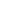 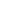 

LA PAZ, B.C.S.  A 07 DE JUNIO  DE  2021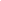 I.- Datos de la Institución / Empresa ReceptoraI.- Datos de la Institución / Empresa ReceptoraI.- Datos de la Institución / Empresa ReceptoraI.- Datos de la Institución / Empresa ReceptoraI.- Datos de la Institución / Empresa ReceptoraI.- Datos de la Institución / Empresa ReceptoraNombre : Nombre : Nombre : Nombre : Nombre : Nombre : Dirección:Dirección:Teléfono:Giro de la Institución/Empresa: Giro de la Institución/Empresa: Giro de la Institución/Empresa: Giro de la Institución/Empresa: Giro de la Institución/Empresa: Nombre del Funcionario de Primer Nivel de la Institución /empresa:Nombre del Funcionario de Primer Nivel de la Institución /empresa:Nombre del Funcionario de Primer Nivel de la Institución /empresa:Nombre del Funcionario de Primer Nivel de la Institución /empresa:Nombre del Funcionario de Primer Nivel de la Institución /empresa:Nombre del Asesor del estudiante: Nombre del Asesor del estudiante: Nombre del Asesor del estudiante: Nombre del Asesor del estudiante: Nombre del Asesor del estudiante: Correo electrónico: Correo electrónico: Correo electrónico: Correo electrónico: Correo electrónico:  Teléfono directo:  Teléfono directo:  Teléfono directo:  Teléfono directo:  Teléfono directo: II.- Datos del ProyectoII.- Datos del ProyectoII.- Datos del ProyectoII.- Datos del ProyectoII.- Datos del ProyectoII.- Datos del ProyectoNombre del Proyecto: MarketingNombre del Proyecto: MarketingNombre del Proyecto: MarketingFecha de Inicio del Proyecto:  07 de junio de 2021Fecha de Inicio del Proyecto:  07 de junio de 2021Fecha de Inicio del Proyecto:  07 de junio de 2021Duración del Proyecto: 320 horasDuración del Proyecto: 320 horasDuración del Proyecto: 320 horasHoras dedicadas al proyecto (semana) 24 horas por semanaHoras dedicadas al proyecto (semana) 24 horas por semanaHoras dedicadas al proyecto (semana) 24 horas por semanaObjetivos y Metas a Realizar:Objetivos y Metas a Realizar:Objetivos y Metas a Realizar:Actividades a realizar por parte del estudiante:Actividades a realizar por parte del estudiante:Actividades a realizar por parte del estudiante:Actividades a realizar por parte del estudiante:III. Aprobación por parte del Departamento Académico de Economía: